INSPECTION CHECKLIST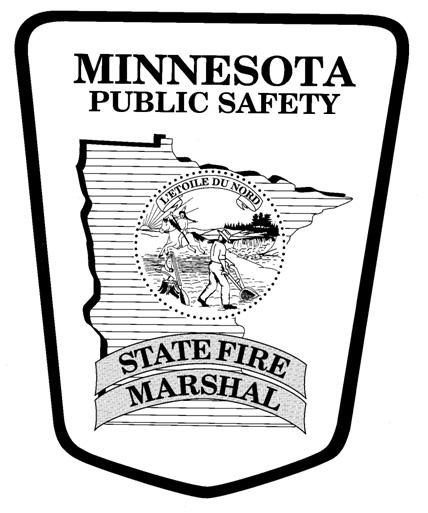 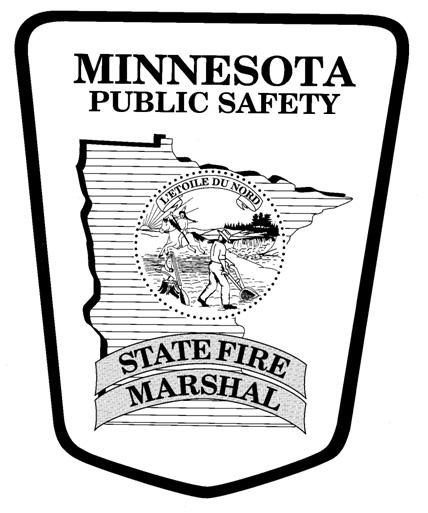 Mobile Food Preparation VehiclesY = Meets Requirements; N= Does Not Meet RequirementsY   N                                                 		        Y   NEXHAUST HOOD:	Cooking equipment that produces grease-laden vapors   is protected by a type I commercial kitchen exhaust hood (MSFC 319.1)	Ventilation system operates at the required rate of air movement (MSFC 607.3.1) UL 1046 grease filters are installed and clean (MSFC 607.3.1 & 607.3.3)	Exhaust hood inspected and clean, proper tag or label is affixed to the hood (MSFC 607.3.3.3)FIRE PROTECTION FOR COOKING EQUIPMENT: 	Exhaust hood is equipped with a fire suppression   system (MSFC 319.4.1 & 904.12)	System is free of damage and operable (NFPA 17A)	Manual means of activation present (MSFC 904.12.1)	Automatic means of activation present (MSFC 904.12)	Automatic fuel shutoff present (MSFC 904.12.2)	Automatic electrical shutoff present (MSFC 904.12.2)	System discharge nozzles are directed at the proper cooking surface (NFPA 17A)	Protective caps in place on discharge nozzles       (NFPA 17A)		System has been inspected and tested within 6 months (MSFC 904.12.5.2)	Inspection and testing tags/documentation is present      (MSFC 901.6.3)FIRE EXTINGUISHERS:	Class K fire extinguisher present for cooking fires (MSFC 906.4)	Minimum of one 2-A:10-B:C fire extinguisher present for ordinary fires (MSFC 906.3)	Fire extinguishers are mounted in conspicuous locations and unobstructed (MSFC 906.5 & 906.6)	Monthly visual inspection has been performed by vehicle owner (NFPA 10)	Annual inspection has been performed by qualified individual or contractor (NFPA 10)	Inspection tags are to-date and located on fire extinguishers (NFPA 10)APPLIANCE CONNECTION TO FUEL SUPPLY:	Gas cooking appliances are secured in placed       (MSFC 319.5)	Gas appliances are connected to fuel-supply piping with an ANSI Z21.69/CSA 6.16 listed connector          (MSFC 319.5)	Movement restraining devices are installed on gas appliances (MSFC 319.5)COOKING OIL STORAGE - METALLIC TANKS:	UL 80 or UL 142 listed provided (MSFC 319.7.1)	Installed per manufacturer’s instructions (MSFC 319.7.1)	Installed per manufacturer’s instructions (MSFC 319.7.1)	Piping, connections, fittings, valves, tubing, hoses, pumps, vents and other related components are suitable for working pressures, temperatures and structural stresses associated with operation        (MSFC 319.7.3 & 319.7.4)	Normal and emergency venting installed above the oil tank fill line (MSFC 319.7.5)COOKING OIL STORAGE– NON METALLIC TANKS:Capacity does not exceed 200 gallons (MSFC 319.7.2)	Listed for storage of cooking oil (319.7.2)	Piping, connections, fittings, valves, tubing, hoses, pumps, vents and other related components are suitable for working pressures, temperatures and structural stresses associated with operation        (MSFC 319.7.3 & 319.7.4)	Normal and emergency venting installed above the oil tank fill line (MSFC 319.7.5)COOKING OIL STORAGE– INDIVIDUAL CONTAINERS:	Aggregate total of individual containers does not exceed 120 gallons (MSFC 319.6)	stored to prevent toppling or damaged during transport (MSFC 319.6)LP FUEL FOR COOKING:   N/A	Vehicle is not operating indoors with LP gas onboard (NFPA 58: 9.7.3.6)	LP gas containers are installed either on the outside of the vehicle or in a recess or cabinet vapor-tight to the inside of the vehicle but accessible from and vented to the outside. (NFPA 58: 6.26.3.3)	Cylinders are adequately filled to sustain the duration of the event, and will not need to be filled or exchanged while event is in progress	Maximum aggregate amount of LP gas does not exceed 200 lbs. (MSFC 319.8.1)	LP gas cylinders are securely mounted to the vehicle (MSFC 319.8.2)	Fixed piping system is equipped with two stage regulation (NFPA 58)	Regulator vent outlets are at least 2 in. above the compartment vent opening. (NFPA 58: 6.26.3.3)	LP piping, including valves and fittings, are protected to prevent tampering, impact damage, and damage from vibration (319.8.4)	Shutoff valves on all gas cylinders are readily accessible (NFPA 58: 6.26.4.1)	Gas-fired heating appliances and water heaters are equipped with automatic shut off devices that will shut off the flow of gas to the main burner and the pilot in the event the pilot flame is extinguished. (NFPA 58: 6.26.7.11)	Regulators are installed per Section 6.26.4.2 (A) through (E) of NFPA 58	Piping is installed per Section 6.26.5.1 (A) through (M) of NFPA 58	Cylinders are stamped with approval and testing information (NFPA 58: 5.2.1.1)	Fuel system is leak free (NFPA 58: 6.16)	Full system leak testing documents available for system piping and appliance connections (NFPA 58: 6.26.5.1)	LP Valves are shut-off when appliances are not in use (NFPA 58: 6.26.8.3)A permanent caution plate is affixed to either the appliance or the vehicle and includes the following NFPA 58: 6.26.7.10 instructions: 	Listed LP Gas alarm is present (MSFC 319.8.5)	Fuel gas piping has been inspected, tagged / labeled by an approved agency within 1 year (MSFC 319.10.3)	LP containers have been inspected, tagged / labeled by an approved agency within 1 year(MSFC 319.10.3)CNG FUEL FOR COOKING:   N/A	CNG is used for cooking fuel only. See NFPA 52 for vehicles using CNG for both transportation and cooking fuel	Maximum aggregate capacity of CNG cylinders is 1,400 lbs. or less (MSFC 319.9.1.1)	CNG is stored in a NGV-2 type cylinder (MSFC 319.1.2)	CNG gas cylinders are securely mounted to the vehicle in a location that prevents direct vehicle impact (MSFC 319.8.2)	CNG piping, including valves and fittings, are protected to prevent tampering, impact damage, and damage from vibration (319.9.3.4)	Listed methane gas alarm is installed (MSFC 319.9.4) 	Fuel gas piping has been inspected, tagged / labeled by an approved agency within 1 year (MSFC 319.10.3)	 CNG containers have been inspected, tagged / labeled by a qualified service facility within 3 years(MSFC 319.10.3)	CNG containers are not expired (date listed on label) (MSFC 319.10.3)GENERAL SAFETY:	Area is free from excessive trash and other combustible materials-egress (MSFC 304.1.1)	Combustible materials are maintained in an approved manner and located away from ignition sources (MSFC 305.1)	Appliances shall be located so that a fire at any appliance will not block egress of persons from the vehicle. (NFPA 58: 6.26.7.7)	Appliances must be constructed or protected to minimize possible damage or impaired operation due to cargo shifting or handling (NFPA 58: 6.26.7.8)	Generators do not present a hazard to the public (MSFC 313.1.1)	Generator is adequately fueled to sustain the duration of the event, and will not need to be filled while event is in progress (MSFC 313.1.1)	Parked vehicle does not obstruct the fire apparatus access road in any manner (MSFC 503.4) 	Unobstructed access to fire hydrants is provided (MSFC 507.5.4)	Power taps and multiplug adapters comply with NFPA 70 / NEC (MSFC 604.4 & NEC 400.10)	Flexible extension cords are listed/ labeled, free from damage, and located away from public areas (MSFC 604.5)APPLICABILITY & RETROACTIVITY:Mobile Food Preparation Vehicles are motor powered and non-motor powered vehicles including, but not limited to trucks and trailers with equipment that produces grease laden vapors during cooking.Minnesota Fire Code Section 319 requirements are intended to apply to new and existing Mobile Food Preparation Vehicles.NFPA 58 requirements only apply to installations where one of the following occurs:Installation or modification occurred on or after to March 31st 2020Where retroactivity is specifically stated in the NFPA 58 provisionsIn cases where the AHJ determines an existing installation or operation is a hazard to life and/or property (NFPA 58 Section 1.4)CODE SUMMARYCaution:1. Be sure all appliance valves are closed before opening LPG container valve. 2. Connections at the appliances, regulators, and containers shall be checked periodically for leaks with soapy water or its equivalent. 3. Never Use a match or flame to check for leaks. 4. Container valves shall be closed when equipment is not in use.